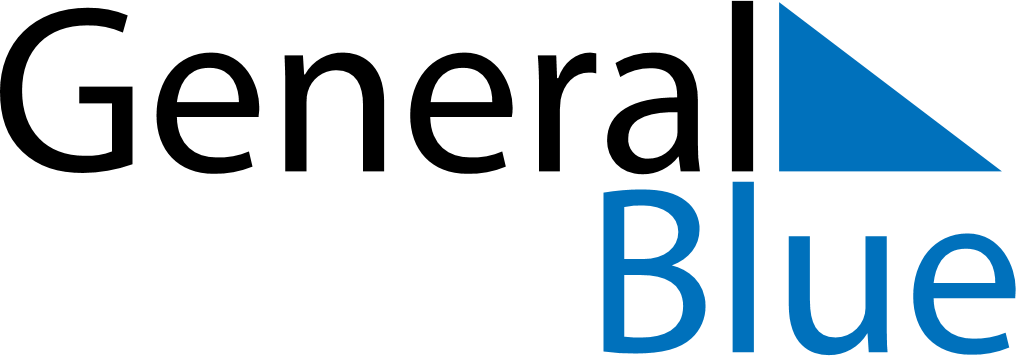 Q4 2021 CalendarZambiaQ4 2021 CalendarZambiaQ4 2021 CalendarZambiaQ4 2021 CalendarZambiaQ4 2021 CalendarZambiaQ4 2021 CalendarZambiaQ4 2021 CalendarZambiaOctober 2021October 2021October 2021October 2021October 2021October 2021October 2021October 2021October 2021MONTUETUEWEDTHUFRISATSUN123455678910111212131415161718191920212223242526262728293031November 2021November 2021November 2021November 2021November 2021November 2021November 2021November 2021November 2021MONTUETUEWEDTHUFRISATSUN12234567899101112131415161617181920212223232425262728293030December 2021December 2021December 2021December 2021December 2021December 2021December 2021December 2021December 2021MONTUETUEWEDTHUFRISATSUN123456778910111213141415161718192021212223242526272828293031Oct 24: Independence DayOct 25: Independence Day (substitute day)Dec 25: Christmas Day